В газете «Заря» №4 от 06 февраля 2019 года опубликовано решение Совета депутатов Талдомского городского округа Московской области №138 от 31.01.2019 г. «Об утверждении Положения о Контрольно-счетной палате Талдомского городского округа Московской области»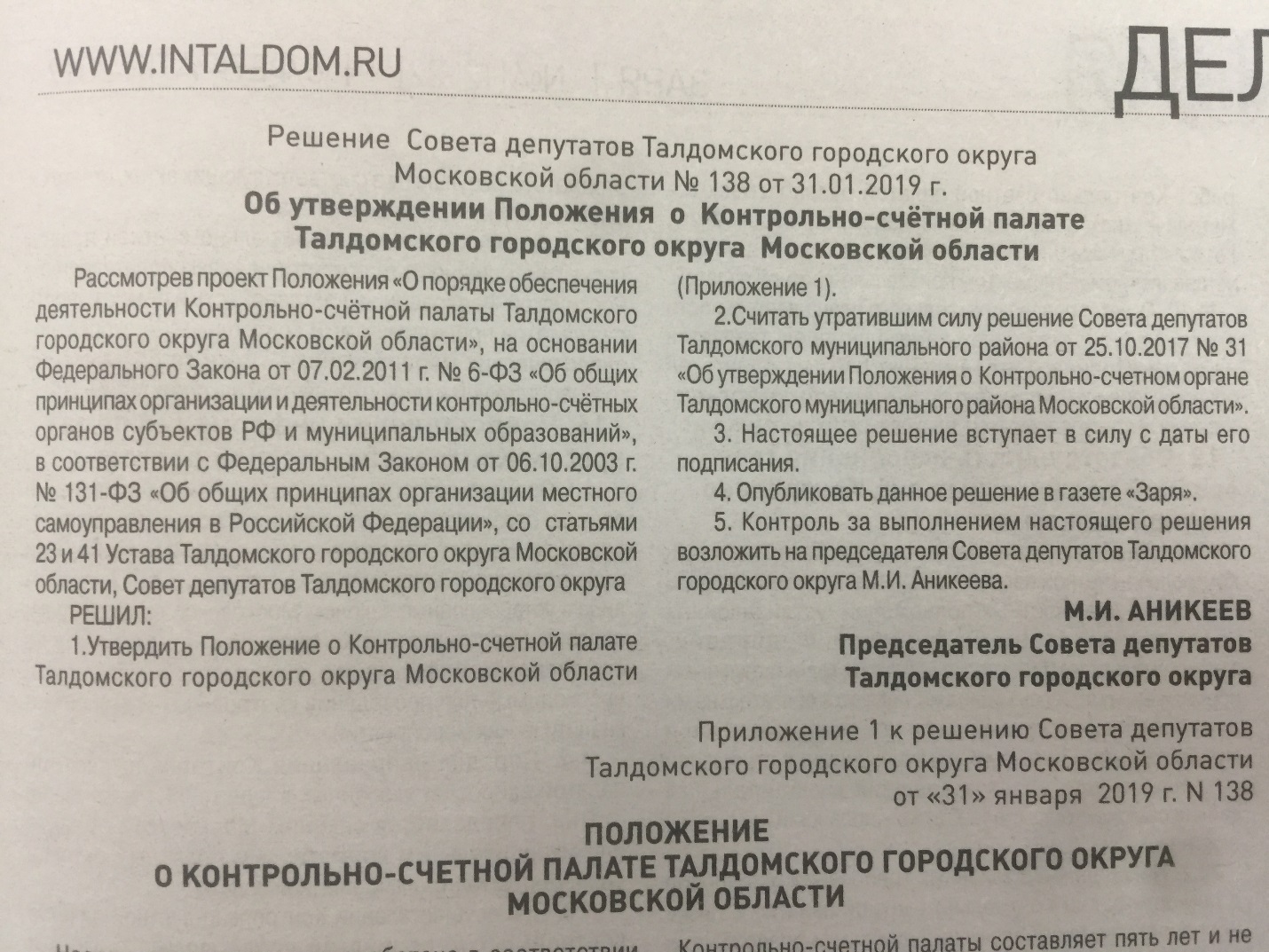 